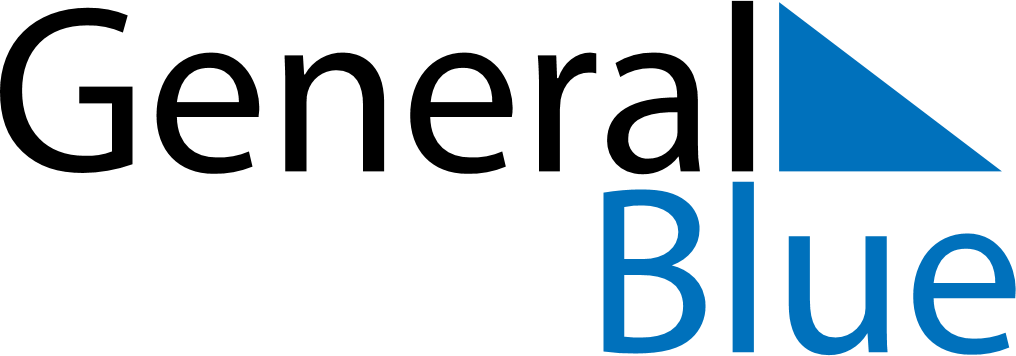 November 2027November 2027November 2027November 2027FinlandFinlandFinlandSundayMondayTuesdayWednesdayThursdayFridayFridaySaturday1234556All Saints’ Day78910111212131415161718191920Father’s Day2122232425262627282930